План работыпроекта  «Активные каникулы»МБОУ «Новопокровская ОШ»Уважаемые родители! Мальчики и девочки! Приглашаем Вас на наш проект "Активные каникулы ", который продолжает работать на официальном сайте нашей школы с 1июля по 28 августа 2021 года Уважаемые родители! Мы предоставляем уникальную возможность для работающего родителя - оставить ребенка дома одного и, одновременно, под присмотром взрослого. Мы поможем вашему ребенку организовать полезное интересное времяпрепровождение. Дорогие ребята! Мы подготовили для вас увлекательную и содержательную программу: виртуальные экскурсии, игры, онлайн марафоны, конкурсно-развлекательные программы, интерактивные квесты и фан-викторины, разгадывание ребусов и загадок, танцы, песни и многое другое.Присоединяйтесь к нам!Мы вас очень ждем!Скучать не придется!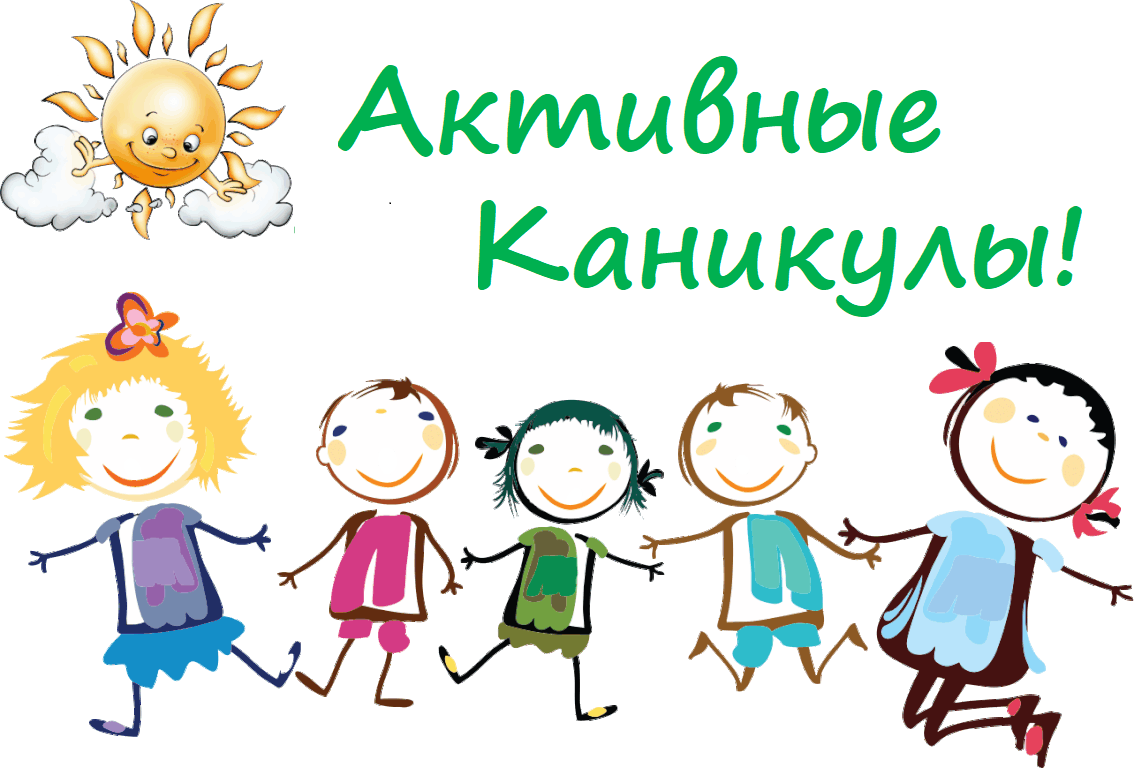 План работы проекта "Активные каникулы "МБОУ"Новопокровская   ОШ" 2021 год10 днейпутешествий!Среди которых вы обязательно найдете то, что будет интересно именно вам!1 – июля 1 – июля 1 – июля Не забудь про З А Р Я Д К У !!!!ЯпонияКонкурс - Три слова (что понравилось)выкладывайте в сообществе класса ВКhttps://youtu.be/Gb0TQ7VeApYhttp://ddyt.ru/aktivnye-kanikulyhttps://youtu.be/Gb0TQ7VeApYhttp://ddyt.ru/aktivnye-kanikuly            2 – июля            2 – июля            2 – июляЗарядка.Гавайи. Во всей красеКонкурс - Три слова (что понравилось)выкладывайте в сообществе класса ВКhttps://youtu.be/kwPqZyS2ttAhttp://ddyt.ru/aktivnye-kanikulyhttps://youtu.be/kwPqZyS2ttAhttp://ddyt.ru/aktivnye-kanikuly5 – июля5 – июля5 – июляЗарядка!.Саудовская АравияКонкурс - Три слова (что понравилось)выкладывайте в сообществе класса ВКhttps://youtu.be/ea5uxRmRe8Yhttp://ddyt.ru/aktivnye-kanikulyhttps://youtu.be/ea5uxRmRe8Yhttp://ddyt.ru/aktivnye-kanikuly6 – июля6 – июля6 – июляЗарядка АвстралияКонкурс - Три слова (что понравилось)выкладывайте в сообществе класса ВКhttps://youtu.be/tVTT95C8J4ohttp://ddyt.ru/aktivnye-kanikulyhttps://youtu.be/tVTT95C8J4ohttp://ddyt.ru/aktivnye-kanikuly7 – июля7 – июля7 – июляЗарядка Новая Зеландия. Мечта путешественникаКонкурс - Три слова (что понравилось)выкладывайте в сообществе класса ВКhttps://youtu.be/6ASD8gHrDeEhttp://ddyt.ru/aktivnye-kanikulyhttps://youtu.be/6ASD8gHrDeEhttp://ddyt.ru/aktivnye-kanikuly8 – июля8 – июля8 – июляЗарядка КамчаткаКонкурс - Три слова (что понравилось)выкладывайте в сообществе класса ВКhttps://youtu.be/9UCVNfeW__Yhttp://ddyt.ru/aktivnye-kanikulyhttps://youtu.be/9UCVNfeW__Yhttp://ddyt.ru/aktivnye-kanikuly9 – июля9 – июля9 – июляЗарядка ШвейцарияКонкурс - Три слова (что понравилось)выкладывайте в сообществе класса ВКhttps://youtu.be/YtZZ-hxz9TIhttp://ddyt.ru/aktivnye-kanikulyhttps://youtu.be/YtZZ-hxz9TIhttp://ddyt.ru/aktivnye-kanikuly12 – июля12 – июля12 – июляЗарядка Азорские острова. Зелёное чудо АтлантикиКонкурс - Три слова (что понравилось)выкладывайте в сообществе класса ВКhttps://youtu.be/wC-4aR4SgLUhttp://ddyt.ru/aktivnye-kanikulyhttps://youtu.be/wC-4aR4SgLUhttp://ddyt.ru/aktivnye-kanikuly13 – июля13 – июля13 – июляЗарядка Швеция.Как поймать северное сияниеКонкурс - Три слова (что понравилось )выкладывайте в сообществе класса ВКhttps://youtu.be/xuqJL70LEOYhttps://youtu.be/BNdJaetPrlghttp://ddyt.ru/aktivnye-kanikulyhttps://youtu.be/xuqJL70LEOYhttps://youtu.be/BNdJaetPrlghttp://ddyt.ru/aktivnye-kanikuly14 – июля14 – июля14 – июляЗарядка Черногорияhttps://youtu.be/nUgJJxSy_9khttp://ddyt.ru/aktivnye-kanikulyhttps://youtu.be/nUgJJxSy_9khttp://ddyt.ru/aktivnye-kanikuly15 – июля 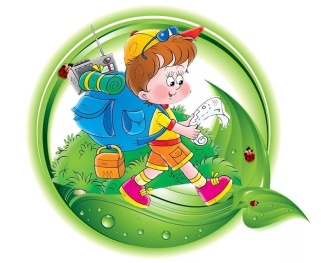 15 – июля 15 – июля Зарядка«День Следопытов»1.Минутка безопасности «Один дома...».2. Викторина «Полна чудес могучая природа»3. Акция «Мы сами написали в лесной зеленой книжке...»Фото присылать на эл.адрес школы novopok@mail.ruhttps://www.youtube.com/watch?v=rSK2tlnNKgchttps://youtu.be/q2y5fpodHuwhttps://youtu.be/9YMF3zcf-oIhttps://youtu.be/zrRPbLT5OhUhttps://www.youtube.com/watch?v=rSK2tlnNKgchttps://youtu.be/q2y5fpodHuwhttps://youtu.be/9YMF3zcf-oIhttps://youtu.be/zrRPbLT5OhU           16  – июля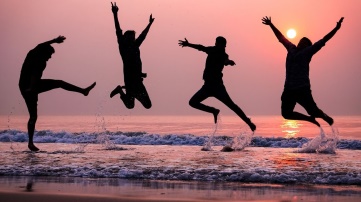            16  – июля           16  – июляЗарядка«День друзей»1.  Беседа «Ты природу не губи, а люби и береги!»2. Фото-выставка "Если с другом вышел в путь.3. Рейд «Экологическая пятница»Фото присылать на эл. адрес школы novopok@mail.ruhttps://ok.ru/video/5760157696https://youtu.be/jc6IMiZVcS0https://ok.ru/video/5760157696https://youtu.be/jc6IMiZVcS019  – 20 июля 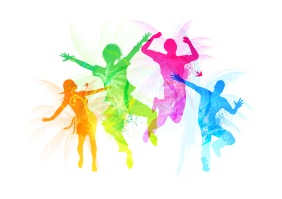 19  – 20 июля 19  – 20 июля Зарядка«Разноцветный день»1. Минутка здоровья «Бывают ли привычки невредными?»2.  Выставка рисунков «Вот такое СОЛНЫШКО!»Фото рисунков присылать на эл. адрес школы novopok@mail.ruhttps://youtu.be/TUcQ_Bt7ep8https://youtu.be/uQYi1IUG7G4https://youtu.be/TUcQ_Bt7ep8https://youtu.be/uQYi1IUG7G4          20 –21 июля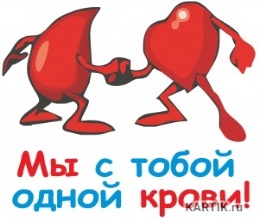           20 –21 июля          20 –21 июляЗарядка«Мы с тобой одной крови...»1. Минутка здоровья «Гигиена в доме»2. Викторина о животных «Правда ли это?»Составь викторину  и вышли в сообщество ВК, можно на эл. Адрес школы novopok@mail.ruhttps://www.youtube.com/watch?v=jAd4pYDM1T8https://youtu.be/56jiIn1isCMhttps://youtu.be/rPxQY6ZrBYEhttps://youtu.be/axBI8WO1wQAhttps://www.youtube.com/watch?v=jAd4pYDM1T8https://youtu.be/56jiIn1isCMhttps://youtu.be/rPxQY6ZrBYEhttps://youtu.be/axBI8WO1wQA          22 –23  июля 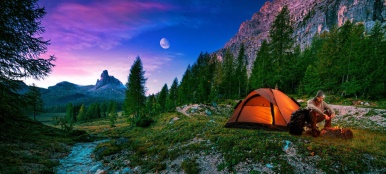           22 –23  июля           22 –23  июля ЗарядкаДень «Лесное путешествие»1. Нарисуй пример «Учиться у природы, беречь природу»2.. Акция «Встал поутру, умылся, приводи в порядок Вселенную»Фото  присылать на эл. адрес школы novopok@mail.ruhttps://www.youtube.com/watch?v=rSK2tlnNKgchttps://youtu.be/mA1B0e6e5_Ahttps://www.youtube.com/watch?v=rSK2tlnNKgchttps://youtu.be/mA1B0e6e5_A23 – июля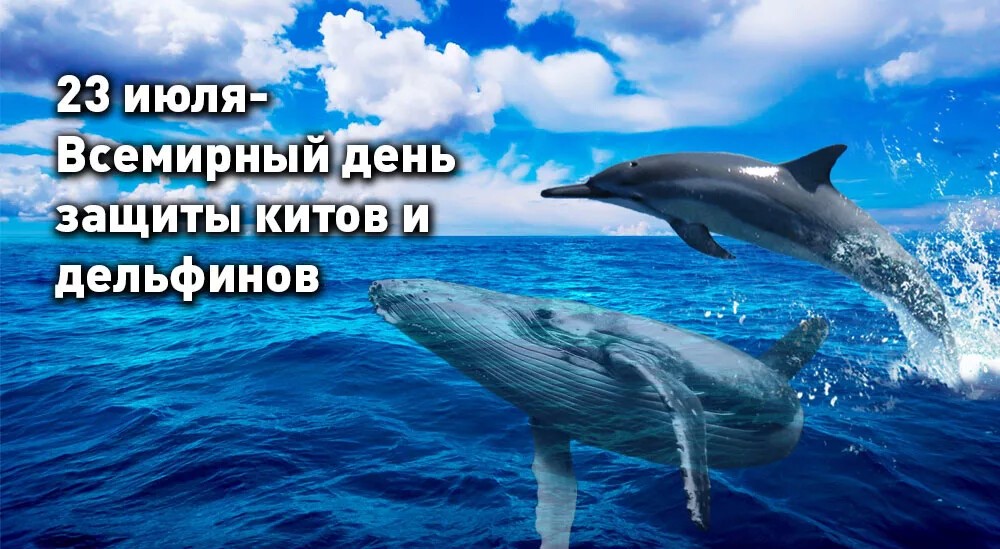 23 – июля23 – июляЗарядкаМорской день Урок безопасности: «Безопасность на воде».Документальный фильм Подводный мир необычные обитатели океана Морские животные https://www.youtube.com/watch?v=abd1NWTWfEshttps://youtu.be/zS3AZAU2aXYhttps://youtu.be/RInbHeERkGQhttps://www.youtube.com/watch?v=abd1NWTWfEshttps://youtu.be/zS3AZAU2aXYhttps://youtu.be/RInbHeERkGQ          26 –27 июля 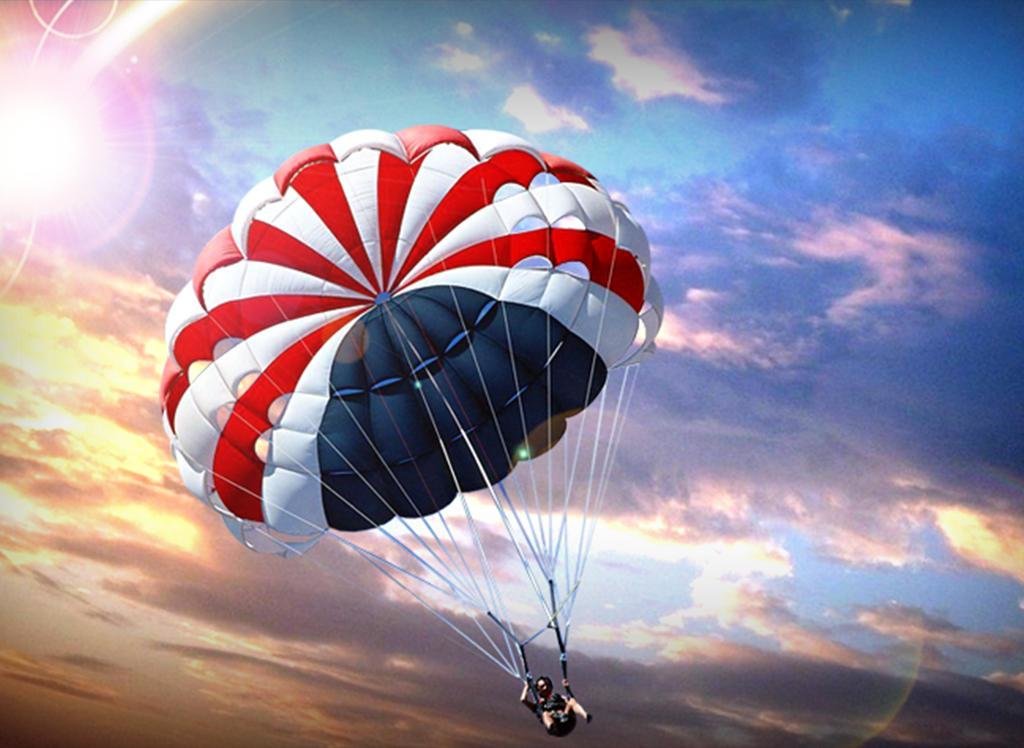           26 –27 июля           26 –27 июля ЗарядкаТворческий конкурс «В мире литературных героев»Пойдёт всё (загадки, викторины, кроссворды, мультфильмы)https://xn--80ajjine0d.xn--p1ai/konkursy/v-mire-literaturnyh-geroev https://www.livemaster.ru/masterclasseshttps://xn--80ajjine0d.xn--p1ai/konkursy/v-mire-literaturnyh-geroev https://www.livemaster.ru/masterclasses          28 – 31 июля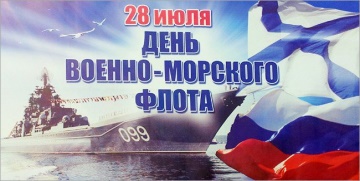           28 – 31 июля          28 – 31 июляЗарядка« Ловись  рыбка!»Урок безопасности: «Безопасность на природе (в походе)».1. Просмотр мультфильма «Уроки осторожности»2. Просмотр мультфильма «Аркадий Паровозов спешит на помощь» 3.Викторина «У воды играем – правила не забываем!»День Крещения Русиhttps://www.youtube.com/watch?v=XWs7JMRMTKQhttps://www.youtube.com/watch?v=l72RNIQQIDshttps://www.youtube.com/watch?v=I8pXV0_VRMghttps://www.liveinternet.ru/users/morskay10/post418651504https://zen.yandex.ru/media/alex4424/nemnogo-istorii-28-iiulia-den-kresceniia-rusi-5b5ad81aca65e300aab9cc58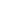 https://www.youtube.com/watch?v=XWs7JMRMTKQhttps://www.youtube.com/watch?v=l72RNIQQIDshttps://www.youtube.com/watch?v=I8pXV0_VRMghttps://www.liveinternet.ru/users/morskay10/post418651504https://zen.yandex.ru/media/alex4424/nemnogo-istorii-28-iiulia-den-kresceniia-rusi-5b5ad81aca65e300aab9cc582 – 3 августа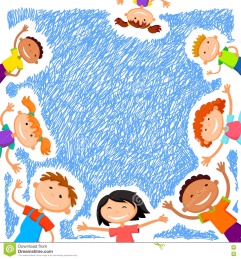 2 – 3 августа2 – 3 августаЗарядкаУрок безопасности: «Один дома».1. Творческая фото- игра  «Поделись улыбкою своей».        2. Конкурс проходит в дистанционном формате. Фото присылать на эл.адрес школы novopok@mail.ruс указанием ФИО и классаhttps://youtu.be/r899obmXdS4https://youtu.be/uR8MbqxnRS8https://topsapozhok.ru/nabor-krichalok-dlya-letnego-lagerya.htmlhttps://youtu.be/r899obmXdS4https://youtu.be/uR8MbqxnRS8https://topsapozhok.ru/nabor-krichalok-dlya-letnego-lagerya.htmlМастер - классыhttp://ddyt.ru/aktivnye-kanikuly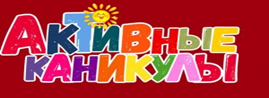 http://ddyt.ru/aktivnye-kanikuly4 – 5 августа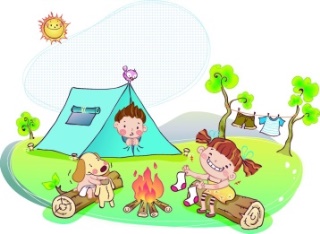 4 – 5 августа4 – 5 августаЗарядкаУрок безопасности: «Осторожно, клещи!»1. Конкурс цветочных композиций «Лесная сказка».2.Трудовой десант по сбору лекарственных растений «Зеленая аптека».Конкурс проходит в дистанционном формате.  Фото присылать на эл.адрес школы novopok@mail.ruс указанием ФИО и классаhttps://youtu.be/RAiDAFdMRa4https://youtu.be/4bNiMmgVvXUhttps://youtu.be/voc8t5VvtWAhttps://youtu.be/CgqCdO0EJLMhttps://youtu.be/Mj40-SUmWLAhttps://youtu.be/RAiDAFdMRa4https://youtu.be/4bNiMmgVvXUhttps://youtu.be/voc8t5VvtWAhttps://youtu.be/CgqCdO0EJLMhttps://youtu.be/Mj40-SUmWLA5 – 6  августа 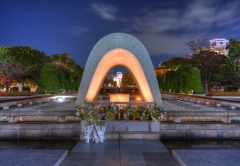 5 – 6  августа 5 – 6  августа ЗарядкаВсемирный день борьбы за запрещение ядерного оружияУрок безопасности: «День безопасности».https://youtu.be/jcDaSuxQ_FQhttps://youtu.be/XJxdWybW5n4https://youtu.be/jcDaSuxQ_FQhttps://youtu.be/XJxdWybW5n4Мастер - классыhttp://ddyt.ru/aktivnye-kanikulyhttp://ddyt.ru/aktivnye-kanikuly7 – августа 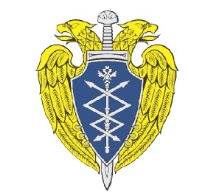 7 – августа 7 – августа ЗарядкаДень Службы специальной связи и информации Федеральной службы охраны РоссииМастер - классыhttps://youtu.be/r899obmXdS4https://www.calend.ru/holidays/0/0/2925/http://ddyt.ru/aktivnye-kanikuly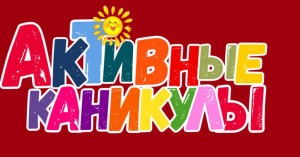 https://youtu.be/r899obmXdS4https://www.calend.ru/holidays/0/0/2925/http://ddyt.ru/aktivnye-kanikuly9 – 10 августа9 – 10 августаЗарядкаФотоконкурс «Тайные селфи домашних животных...»Конкурс проходит в дистанционном формате. Конкурс приурочен к Всемирному дню кошек (08 августа).Фото присылать на эл.адрес школы novopok@mail.ru с указанием ФИО и классаЗарядкаФотоконкурс «Тайные селфи домашних животных...»Конкурс проходит в дистанционном формате. Конкурс приурочен к Всемирному дню кошек (08 августа).Фото присылать на эл.адрес школы novopok@mail.ru с указанием ФИО и классаhttps://youtu.be/KKVyPA0YDQEhttp://ddyt.ru/aktivnye-kanikulyhttps://youtu.be/KKVyPA0YDQEhttp://ddyt.ru/aktivnye-kanikuly11 – августа  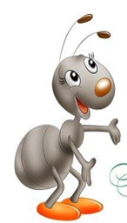 11 – августа  ЗарядкаУрок безопасности: «Памятка школьнику по дорожной безопасности»1.  Интеллектуальная игра "Кроссворд" Конкурс «Наука. Настоящее и будущее» ЗарядкаУрок безопасности: «Памятка школьнику по дорожной безопасности»1.  Интеллектуальная игра "Кроссворд" Конкурс «Наука. Настоящее и будущее» https://youtu.be/qNXigqcQw0khttps://yandex.ru/video/touch/preview/?filmId=5205126131486941557&url=http%3A%2F%2Fvk.com%2Fvideo-104744819_171521609&text=%D0https://оценика.рф/perechen-meropriyatiyhttps://youtu.be/qNXigqcQw0khttps://yandex.ru/video/touch/preview/?filmId=5205126131486941557&url=http%3A%2F%2Fvk.com%2Fvideo-104744819_171521609&text=%D0https://оценика.рф/perechen-meropriyatiy12 августа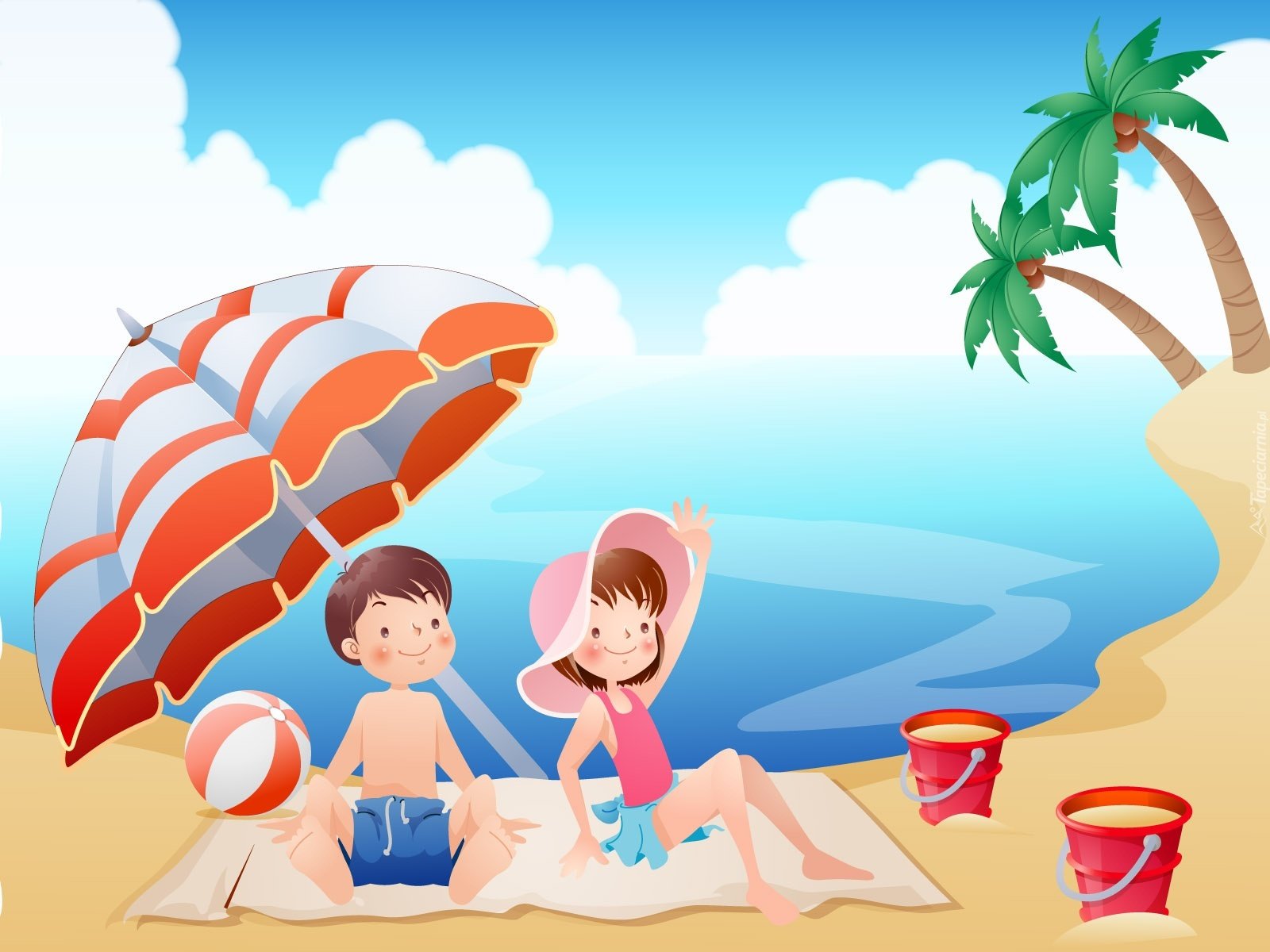 12 августаЗарядкаУрок безопасности: «Купальный сезон».1. Конкурс «Мастер лесной игрушки» (поделки из природного материала).2.  «Лесная аптека».3. Конкурс лесных загадок «Тайны леса». народные приметы «Животные и птицы - предсказатели природы».Мастер – класс  «На лесной поляне».Конкурс проходит в дистанционном формате. Фото присылать на эл.адрес школы novopok@mail.ruЗарядкаУрок безопасности: «Купальный сезон».1. Конкурс «Мастер лесной игрушки» (поделки из природного материала).2.  «Лесная аптека».3. Конкурс лесных загадок «Тайны леса». народные приметы «Животные и птицы - предсказатели природы».Мастер – класс  «На лесной поляне».Конкурс проходит в дистанционном формате. Фото присылать на эл.адрес школы novopok@mail.ruЗарядкаУрок безопасности: «Купальный сезон».1. Конкурс «Мастер лесной игрушки» (поделки из природного материала).2.  «Лесная аптека».3. Конкурс лесных загадок «Тайны леса». народные приметы «Животные и птицы - предсказатели природы».Мастер – класс  «На лесной поляне».Конкурс проходит в дистанционном формате. Фото присылать на эл.адрес школы novopok@mail.ruhttps://youtu.be/VW1UCoGMeWYhttps://youtu.be/m2UwVCaz2fUhttps://youtu.be/BtoWHr42rsMhttps://youtu.be/GW0vhGOJgVA ,  https://youtu.be/kHPSjNBSzuI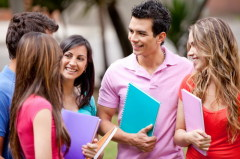 Международный день молодежи (InternationalYouthDay) отмечается ежегодно 12 августас целью напомнить о роли молодых людей в развитии и построении мира, и повседневных проблемах, которые стоят на их пути.Международный день молодежи (InternationalYouthDay) отмечается ежегодно 12 августас целью напомнить о роли молодых людей в развитии и построении мира, и повседневных проблемах, которые стоят на их пути.Международный день молодежи (InternationalYouthDay) отмечается ежегодно 12 августас целью напомнить о роли молодых людей в развитии и построении мира, и повседневных проблемах, которые стоят на их пути.https://yandex.ru/efir?stream_id=v6z-7KdzlW4w&from_block=player_context_menu_yavideohttp://ddyt.ru/aktivnye-kanikuly13 -  августа  13 -  августа  ЗарядкаУрок безопасности: «Осторожно, авто!»1. Конкурс творческих работ «Хорошие манеры в картинках и примерах».Конкурс проходит в дистанционном формате. Фото присылать на эл.адрес школы novopok@mail.ru с указанием ФИО и классаЗарядкаУрок безопасности: «Осторожно, авто!»1. Конкурс творческих работ «Хорошие манеры в картинках и примерах».Конкурс проходит в дистанционном формате. Фото присылать на эл.адрес школы novopok@mail.ru с указанием ФИО и классаЗарядкаУрок безопасности: «Осторожно, авто!»1. Конкурс творческих работ «Хорошие манеры в картинках и примерах».Конкурс проходит в дистанционном формате. Фото присылать на эл.адрес школы novopok@mail.ru с указанием ФИО и классаhttps://youtu.be/RAiDAFdMRa4https://youtu.be/iEs1ziLe3Mghttps://youtu.be/HvtNWH1jC8Qhttp://ddyt.ru/aktivnye-kanikuly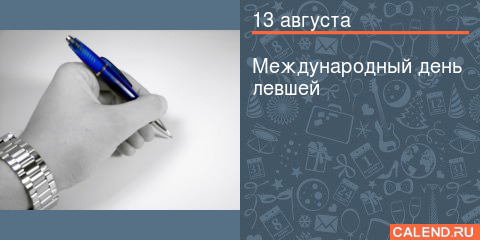 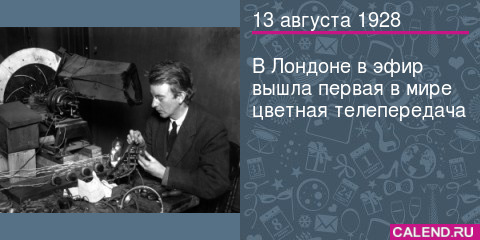 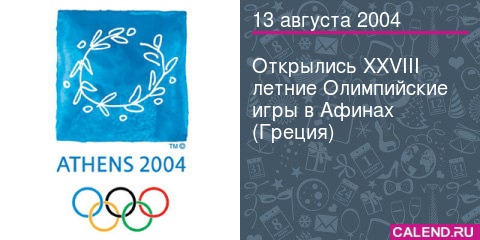 16 -  августа 16 -  августа ЗарядкаУрок безопасности: «Правила поведения детей и подростков в чрезвычайных ситуациях».Безопасность школьников в интернетеКонкурс детского творчества Рисунки о природе Родного края.Конкурс проходит в дистанционном формате.Фото присылать на эл.адрес школы novopok@mail.ruс указанием ФИО и классаЗарядкаУрок безопасности: «Правила поведения детей и подростков в чрезвычайных ситуациях».Безопасность школьников в интернетеКонкурс детского творчества Рисунки о природе Родного края.Конкурс проходит в дистанционном формате.Фото присылать на эл.адрес школы novopok@mail.ruс указанием ФИО и классаЗарядкаУрок безопасности: «Правила поведения детей и подростков в чрезвычайных ситуациях».Безопасность школьников в интернетеКонкурс детского творчества Рисунки о природе Родного края.Конкурс проходит в дистанционном формате.Фото присылать на эл.адрес школы novopok@mail.ruс указанием ФИО и классаhttps://youtu.be/wojFySK3H8ohttps://youtu.be/ZpGnSrfpuRYhttps://ok.ru/video/2195339086384https://youtu.be/qL8B4KwUyW417 августа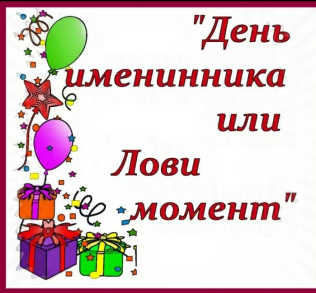 17 августаЗарядка1.Танцевальное шоу-программа.Конфитюрный фейерверк.Конкурс проходит в дистанционном формате.Фото присылать на эл.адрес школы novopok@mail.ruс указанием ФИО и классаЗарядка1.Танцевальное шоу-программа.Конфитюрный фейерверк.Конкурс проходит в дистанционном формате.Фото присылать на эл.адрес школы novopok@mail.ruс указанием ФИО и классаЗарядка1.Танцевальное шоу-программа.Конфитюрный фейерверк.Конкурс проходит в дистанционном формате.Фото присылать на эл.адрес школы novopok@mail.ruс указанием ФИО и классаhttps://youtu.be/_0N3S2mSG6shttp://ddyt.ru/aktivnye-kanikulyhttps://youtu.be/V7qOd8VH3g418 августа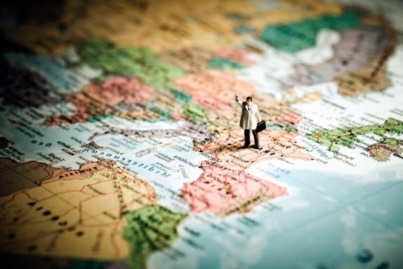 18 августаЗарядкаДень географа в РоссииУрок безопасности: «Осторожно, терроризм!»1. Конкурс рисунков, презентаций, фотографий «В гостях у Царя моря».Конкурс проходит в дистанционном формате.Фото присылать на эл.адрес школы novopok@mail.ruс указанием ФИО и классаЗарядкаДень географа в РоссииУрок безопасности: «Осторожно, терроризм!»1. Конкурс рисунков, презентаций, фотографий «В гостях у Царя моря».Конкурс проходит в дистанционном формате.Фото присылать на эл.адрес школы novopok@mail.ruс указанием ФИО и классаЗарядкаДень географа в РоссииУрок безопасности: «Осторожно, терроризм!»1. Конкурс рисунков, презентаций, фотографий «В гостях у Царя моря».Конкурс проходит в дистанционном формате.Фото присылать на эл.адрес школы novopok@mail.ruс указанием ФИО и классаhttps://youtu.be/NOlyuPLCDREhttps://vk.com/video-167723228_45623903619 августа19 августаЗарядкаУрок безопасности: «Правила поведения детей и подростков в чрезвычайных ситуациях. Полиция»Красота вокруг нас1. Конкурс рисунков «Самая красивая мамочка моя».Конкурс проходит в дистанционном формате.Фото присылать на эл.адрес школы с указанием ФИО и классаЗарядкаУрок безопасности: «Правила поведения детей и подростков в чрезвычайных ситуациях. Полиция»Красота вокруг нас1. Конкурс рисунков «Самая красивая мамочка моя».Конкурс проходит в дистанционном формате.Фото присылать на эл.адрес школы с указанием ФИО и классаЗарядкаУрок безопасности: «Правила поведения детей и подростков в чрезвычайных ситуациях. Полиция»Красота вокруг нас1. Конкурс рисунков «Самая красивая мамочка моя».Конкурс проходит в дистанционном формате.Фото присылать на эл.адрес школы с указанием ФИО и классаhttps://youtu.be/NOlyuPLCDREhttps://youtu.be/I9b3l-eQgAUhttps://my.mail.ru/mail/a_g_k/video/51/2397.htmlhttps://youtu.be/UzZcKRvyxZE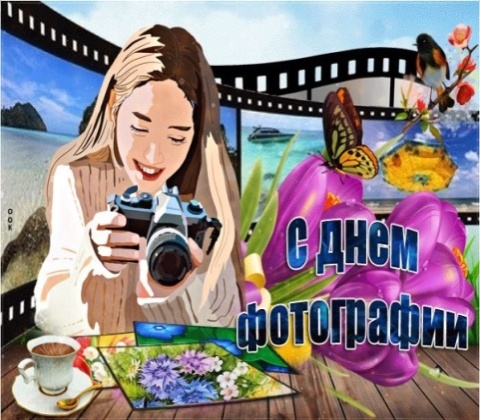 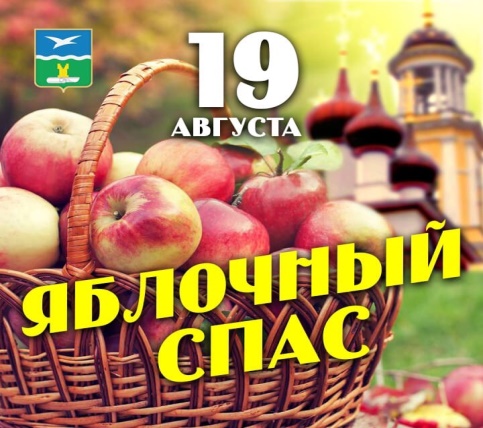 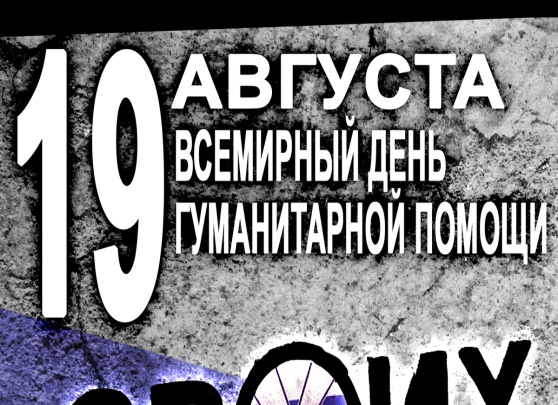 20 августа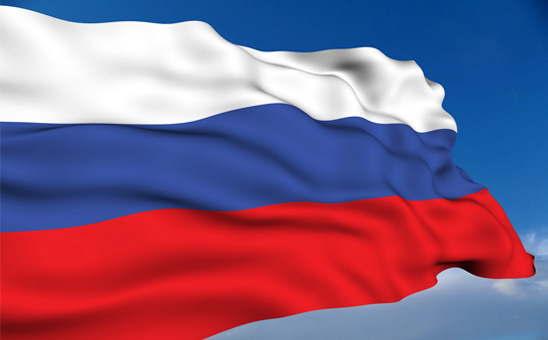 Я – белый цвет – свобода, гордость, слава, Я – синий цвет – покров родной страны, Я – красный цвет – могучая держава, Все вместе мы – едины и сильны! (Л. Максимчук)20 августаЯ – белый цвет – свобода, гордость, слава, Я – синий цвет – покров родной страны, Я – красный цвет – могучая держава, Все вместе мы – едины и сильны! (Л. Максимчук)Зарядка22 августа — День Государственного флага России (Учреждён указом Президента РФ в 1994 г.)Конкурс рисунков ко Дню Государственного флага Российской ФедерацииКонкурс проходит в дистанционном формате.Фото присылать на эл.адрес школы novopok@mail.ruс указанием ФИО и классаЗарядка22 августа — День Государственного флага России (Учреждён указом Президента РФ в 1994 г.)Конкурс рисунков ко Дню Государственного флага Российской ФедерацииКонкурс проходит в дистанционном формате.Фото присылать на эл.адрес школы novopok@mail.ruс указанием ФИО и классаЗарядка22 августа — День Государственного флага России (Учреждён указом Президента РФ в 1994 г.)Конкурс рисунков ко Дню Государственного флага Российской ФедерацииКонкурс проходит в дистанционном формате.Фото присылать на эл.адрес школы novopok@mail.ruс указанием ФИО и классаhttps://youtu.be/7Ajr5zvP7Lwhttps://youtu.be/n4E9DBM3cwkhttps://my-calend.ru/holidays/den-flaga-rfhttps://nsportal.ru/shkola/dopolnitelnoe-obrazovanie/library/2017/11/09/kvest-ko-dnyu-gosudarstvennogo-flaga-rossiyskoyhttp://ddyt.ru/aktivnye-kanikuly23 -  августа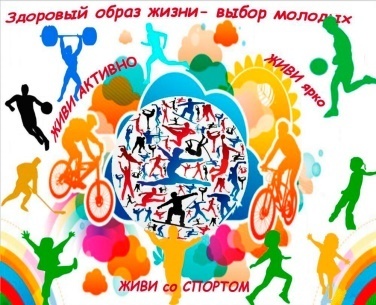 23 -  августаЗарядкаУрок безопасности: «Береги зубы смолоду».1. ЗарядкаУрок безопасности: «Береги зубы смолоду».1. ЗарядкаУрок безопасности: «Береги зубы смолоду».1. https://youtu.be/RAiDAFdMRa4https://youtu.be/3cRFm9wNhRM , https://youtu.be/3cRFm9wNhRMhttps://youtu.be/hPcMKmBY8JUhttp://ddyt.ru/aktivnye-kanikuly24 -  августа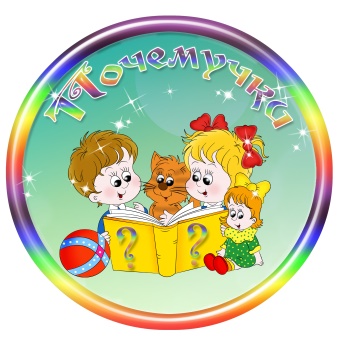 24 -  августаЗарядкаУрок безопасности: «Детская безопасность».1. Устный журнал «Сто тысяч почему».2. Познавательная игра «Веселое путешествие в страну Знаек и почемучек»Конкурс проходит в дистанционном формате.Работы присылать на эл.адрес школы novopok@mail.ruс указанием ФИО и классаЗарядкаУрок безопасности: «Детская безопасность».1. Устный журнал «Сто тысяч почему».2. Познавательная игра «Веселое путешествие в страну Знаек и почемучек»Конкурс проходит в дистанционном формате.Работы присылать на эл.адрес школы novopok@mail.ruс указанием ФИО и классаЗарядкаУрок безопасности: «Детская безопасность».1. Устный журнал «Сто тысяч почему».2. Познавательная игра «Веселое путешествие в страну Знаек и почемучек»Конкурс проходит в дистанционном формате.Работы присылать на эл.адрес школы novopok@mail.ruс указанием ФИО и классаhttps://youtu.be/r899obmXdS4https://youtu.be/6iwL5uGQCNs , https://youtu.be/60aaR_3DZmshttps://intolimp.org/publication/kopilka-intielliektual-nykh-ighr-dlia-podrostkov.htmlhttps://stranakids.ru/sto-tysiach-pochemu-rasskazy-o-veshchakh/https://kopilkaurokov.ru/vneurochka/meropriyatia/poznavatiel_naia_ighra_putieshiestviie_v_stranu_pochiemuchiek25 – 26 августа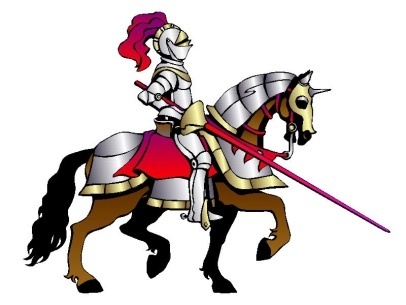 ЗарядкаУрок безопасности: «Правила поведения детей и подростков в чрезвычайных ситуациях. Скорая медицинская помощь».1.Стихи о рыцарях  2. Конкурс творческих фантазий «Замкостроительный бум».3. Конкурс  цветочных композиций «Букет рыцаря».Конкурс проходит в дистанционном формате.Фото присылать на эл.адрес школыnovopok@mail.ruс указанием ФИО и классаЗарядкаУрок безопасности: «Правила поведения детей и подростков в чрезвычайных ситуациях. Скорая медицинская помощь».1.Стихи о рыцарях  2. Конкурс творческих фантазий «Замкостроительный бум».3. Конкурс  цветочных композиций «Букет рыцаря».Конкурс проходит в дистанционном формате.Фото присылать на эл.адрес школыnovopok@mail.ruс указанием ФИО и классаЗарядкаУрок безопасности: «Правила поведения детей и подростков в чрезвычайных ситуациях. Скорая медицинская помощь».1.Стихи о рыцарях  2. Конкурс творческих фантазий «Замкостроительный бум».3. Конкурс  цветочных композиций «Букет рыцаря».Конкурс проходит в дистанционном формате.Фото присылать на эл.адрес школыnovopok@mail.ruс указанием ФИО и классаЗарядкаУрок безопасности: «Правила поведения детей и подростков в чрезвычайных ситуациях. Скорая медицинская помощь».1.Стихи о рыцарях  2. Конкурс творческих фантазий «Замкостроительный бум».3. Конкурс  цветочных композиций «Букет рыцаря».Конкурс проходит в дистанционном формате.Фото присылать на эл.адрес школыnovopok@mail.ruс указанием ФИО и классаhttps://youtu.be/S5mftdidSe0https://youtu.be/ByzqgXK-GKIhttp://krasivye-stihi-poetov.ru/stihi/stihi-o-risaryax.htmhttp://ddyt.ru/aktivnye-kanikuly27 - 28 августа 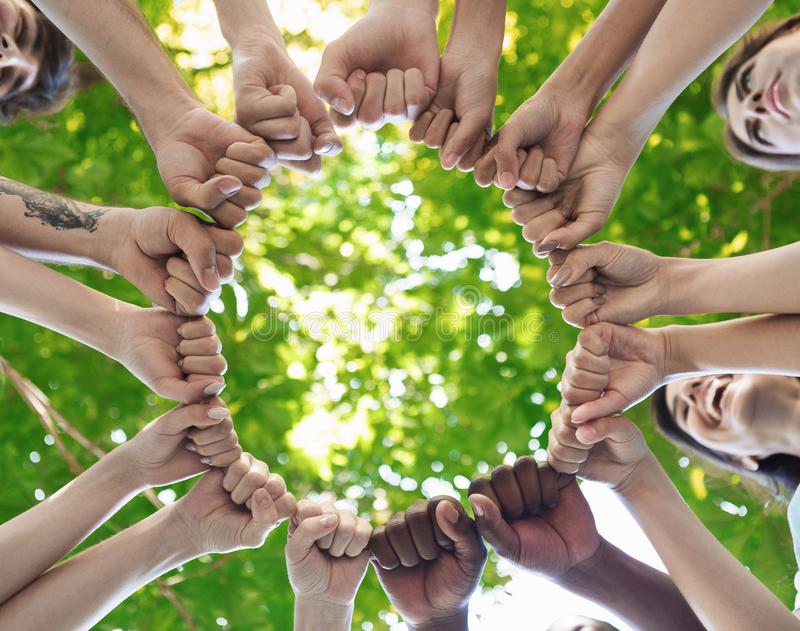 ЗарядкаПисьмо-пожелание другу.2. Оформление творческого журнала «Летописи активных каникул».Фото и работы присылать на эл.адрес школы novopok@mail.ru с указанием ФИО и классаЗарядкаПисьмо-пожелание другу.2. Оформление творческого журнала «Летописи активных каникул».Фото и работы присылать на эл.адрес школы novopok@mail.ru с указанием ФИО и классаЗарядкаПисьмо-пожелание другу.2. Оформление творческого журнала «Летописи активных каникул».Фото и работы присылать на эл.адрес школы novopok@mail.ru с указанием ФИО и классаЗарядкаПисьмо-пожелание другу.2. Оформление творческого журнала «Летописи активных каникул».Фото и работы присылать на эл.адрес школы novopok@mail.ru с указанием ФИО и классаhttps://youtu.be/4cSxXLvyA2ghttps://ok.ru/video/39208356379http://ddyt.ru/aktivnye-kanikuly